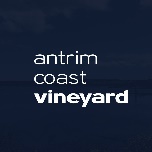 Antrim Coast Vineyard Essentials Care BundleContact Andrea Howard: 07512 422355A Church making room for anotherwww.antrimcoastvineyard.orgName of OrganisationChurch InfoName of ReferrerReferrerContact numberDetails of ClientCare BundlerequiredE.g. New MumExtra ItemsrequiredDate ReceivedDate Delivered